
UNIWERSYTET KAZIMIERZA WIELKIEGO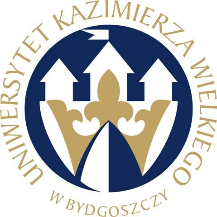 W BYDGOSZCZYul. Chodkiewicza 30, 85 – 064 Bydgoszcz, tel. 052 341 91 00 fax. 052 360 82 06NIP 5542647568 REGON 340057695www.ukw.edu.plBydgoszcz, 07.12.2023r.numer postępowania: UKW/DZP-281-D-68/2023Do wszystkich zainteresowanychdotyczy: postępowania o udzielenie zamówienia publicznego pn. „Dostawa sprzętu komputerowego i sieciowego”INFORMACJA O WYBORZE OFERTY NAJKORZYSTNIEJSZEJ dla części nr 1,2,4,5,7,8,9,10,13,14UNIEWAŻNIENIU POSTEPOWANIA 3,6,11 i 12     Działając na podstawie art. 253 ust. 1 ustawy z dnia 11 września 2019 r. Prawo zamówień publicznych, zwanej dalej „ustawą”, Zamawiający zawiadamia, iż na podstawie kryteriów oceny ofert określonych w Specyfikacji Warunków Zamówienia (dalej jako „SWZ”), wybrano jako najkorzystniejszą ofertę złożoną przez Wykonawcę, tj. Część 1iCOD.pl Sp. z o.o.ul. Grażyńskiego 51, 43-300 Bielsko-Biała Oferta złożona przez w/w Wykonawcę uzyskała najwyższą liczbę punktów, tj. 100,00 pkt i została uznana za ofertę najkorzystniejszą na podstawie kryteriów oceny ofert określonych w treści SWZ ( „Cena”– 31 772,13 zł - waga 60,00%, Termin dostawy – 5 dni - waga 40,00% )Część 2iCOD.pl Sp. z o.o.ul. Grażyńskiego 51, 43-300 Bielsko-Biała Oferta złożona przez w/w Wykonawcę uzyskała najwyższą liczbę punktów, tj. 100,00 pkt i została uznana za ofertę najkorzystniejszą na podstawie kryteriów oceny ofert określonych w treści SWZ ( „Cena”– 39 940,56 zł - waga 60,00%, Termin dostawy – 5 dni - waga 40,00% )Część 4iCOD.pl Sp. z o.o.ul. Grażyńskiego 51, 43-300 Bielsko-Biała Oferta złożona przez w/w Wykonawcę uzyskała najwyższą liczbę punktów, tj. 100,00 pkt i została uznana za ofertę najkorzystniejszą na podstawie kryteriów oceny ofert określonych w treści SWZ ( „Cena”– 5827,74 zł - waga 60,00%, Termin dostawy – 5 dni - waga 40,00% )Część 5iCOD.pl Sp. z o.o.ul. Grażyńskiego 51, 43-300 Bielsko-Biała Oferta złożona przez w/w Wykonawcę uzyskała najwyższą liczbę punktów, tj. 100,00 pkt i została uznana za ofertę najkorzystniejszą na podstawie kryteriów oceny ofert określonych w treści SWZ ( „Cena”– 8638,29 zł - waga 60,00%, Termin dostawy – 5 dni - waga 40,00% )Część 7 iCOD.pl Sp. z o.o.ul. Grażyńskiego 51, 43-300 Bielsko-Biała Oferta złożona przez w/w Wykonawcę uzyskała najwyższą liczbę punktów, tj. 100,00 pkt i została uznana za ofertę najkorzystniejszą na podstawie kryteriów oceny ofert określonych w treści SWZ ( „Cena”– 10 378,74 zł - waga 60,00%, Termin dostawy – 5 dni - waga 40,00% )Część 8iCOD.pl Sp. z o.o.ul. Grażyńskiego 51, 43-300 Bielsko-Biała Oferta złożona przez w/w Wykonawcę uzyskała najwyższą liczbę punktów, tj. 100,00 pkt i została uznana za ofertę najkorzystniejszą na podstawie kryteriów oceny ofert określonych w treści SWZ ( „Cena”– 1337,01 zł - waga 60,00%, Termin dostawy – 5 dni - waga 40,00% )Część 9iCOD.pl Sp. z o.o.ul. Grażyńskiego 51, 43-300 Bielsko-Biała Oferta złożona przez w/w Wykonawcę uzyskała najwyższą liczbę punktów, tj. 100,00 pkt i została uznana za ofertę najkorzystniejszą na podstawie kryteriów oceny ofert określonych w treści SWZ ( „Cena”– 6827,73 zł - waga 60,00%, Termin dostawy – 5 dni - waga 40,00% )Część 10iCOD.pl Sp. z o.o.ul. Grażyńskiego 51, 43-300 Bielsko-Biała Oferta złożona przez w/w Wykonawcę uzyskała najwyższą liczbę punktów, tj. 100,00 pkt i została uznana za ofertę najkorzystniejszą na podstawie kryteriów oceny ofert określonych w treści SWZ ( „Cena”– 8929,80 zł - waga 60,00%, Termin dostawy – 5 dni - waga 40,00% )Część 13iCOD.pl Sp. z o.o.ul. Grażyńskiego 51, 43-300 Bielsko-Biała Oferta złożona przez w/w Wykonawcę uzyskała najwyższą liczbę punktów, tj. 100,00 pkt i została uznana za ofertę najkorzystniejszą na podstawie kryteriów oceny ofert określonych w treści SWZ ( „Cena”– 1995,06 zł - waga 60,00%, Termin dostawy – 5 dni - waga 40,00% )Część 14PC-NET Dobrosław Chęcińskiul. W. Bartoszewskiego 22-24, 78-400 SzczecinekOferta złożona przez w/w Wykonawcę uzyskała najwyższą liczbę punktów, tj. 100,00 pkt i została uznana za ofertę najkorzystniejszą na podstawie kryteriów oceny ofert określonych w treści SWZ ( „Cena”– 9292,11 zł - waga 60,00%, Termin dostawy – 5 dni - waga 40,00% )Część 11Zamawiający  działając na podstawie art. 255 ust. 1 ustawy Prawo Zamówień Publicznych unieważnia przedmiotowe postępowanie dla w/w części z uwagi na fakt, iż nie złożono żadnej oferty.Część 12Zamawiający  działając na podstawie art. 255 ust. 2 ustawy Prawo Zamówień Publicznych unieważnia przedmiotowe postępowanie dla w/w części z uwagi na fakt, iż wszystkie złożone oferty podlegały odrzuceniu.Część 3,6Zamawiający  działając na podstawie art. 255 ust. 3 ustawy Prawo Zamówień Publicznych unieważnia przedmiotowe postępowanie  dla w/w części z uwagi na fakt, iż cena najkorzystniejszej oferty przewyższa kwotę, którą zamawiający zamierza przeznaczyć na sfinansowanie zamówienia. Zamawiający nie może zwiększyć kwoty do ceny najkorzystniejszej oferty.Jednocześnie Zamawiający informuje, iż w przedmiotowym postępowaniu oferty zostały złożone przez następujących Wykonawców:C-BIT BIS Zdzisław Budny, ul. Przemysłowa 6, 55-002 GajkówPiotr Migda, ul. Opaczewska 7 m. 1602-368 WarszawaPC-NET Dobrosław Chęciński, ul. W. Bartoszewskiego 22-24, 78-400 Szczecinek BIUINF spółka z ograniczoną odpowiedzialnością sp.k., 85-048 Bydgoszcz, ul. Kaszubska 17/DiCOD.pl Sp. z o.o., ul. Grażyńskiego 51, 43-300 Bielsko-BiałaZamawiający przedstawia punktację przyznaną ofertom niepodlegającym odrzuceniu: Kanclerz UKWmgr Renata Malak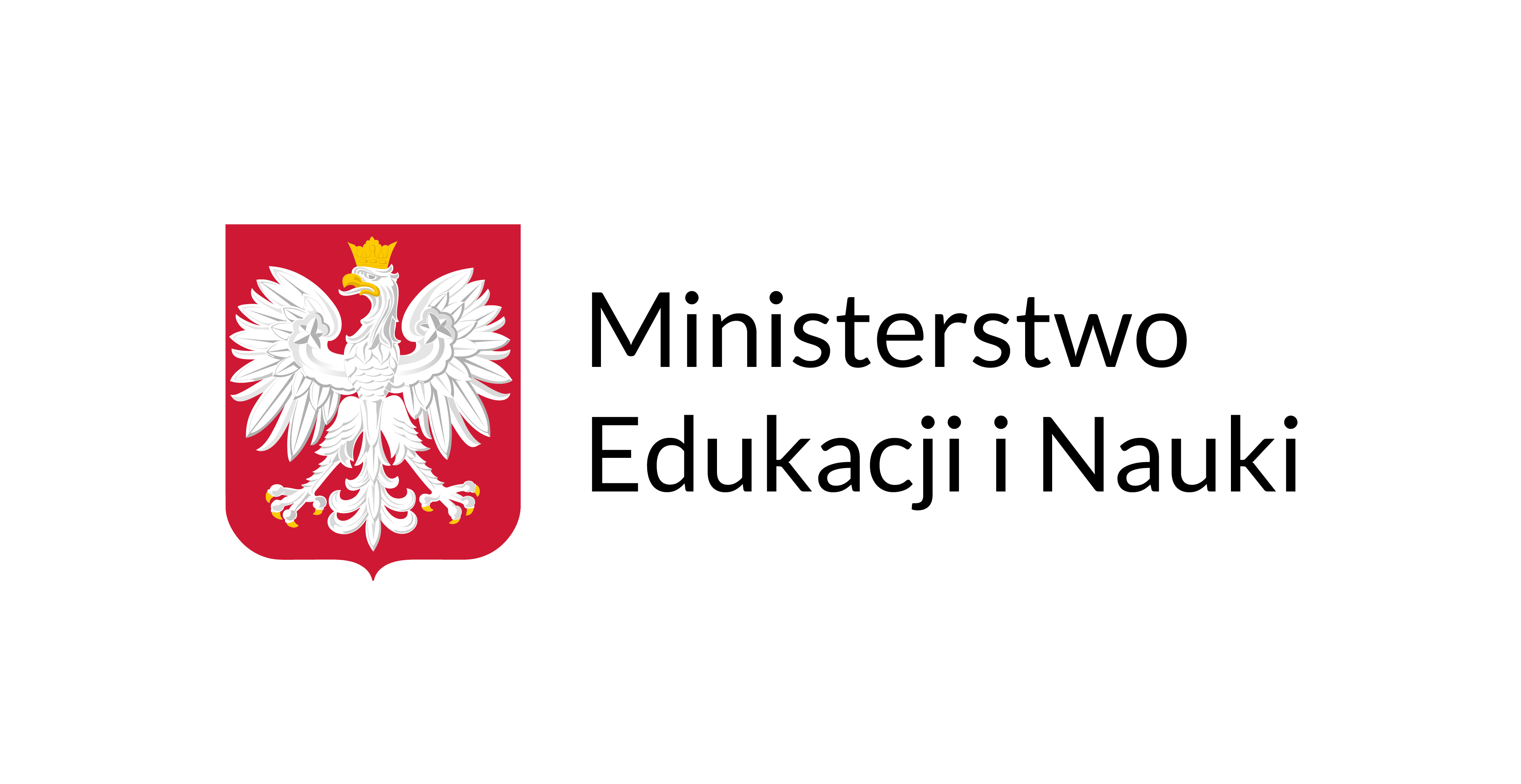 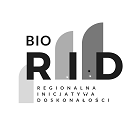 Nr częściNazwa (firma) i adres WykonawcyIlość punktów przyznanych ofercie w kryterium “Cena”Ilość punktów przyznanych ofercie w kryterium “Termin dostawy”Łączna ilość punktów przyznanych ofercie1iCOD.pl Sp. z o.o.ul. Grażyńskiego 51, 43-300 Bielsko-Biała60,0040,00100,001BIUINF spółka z ograniczoną odpowiedzialnością sp.k. 85-048 Bydgoszcz, ul. Kaszubska 17/D56,5540,00 96,552iCOD.pl Sp. z o.o.ul. Grażyńskiego 51, 43-300 Bielsko-Biała60,0040,00100,002BIUINF spółka z ograniczoną odpowiedzialnością sp.k. 85-048 Bydgoszcz, ul. Kaszubska 17/D52,9540,0092,953iCOD.pl Sp. z o.o.ul. Grażyńskiego 51, 43-300 Bielsko-Biała60,0040,00100,003Piotr Migda, ul. Opaczewska 7 m. 1602-368 Warszawa55,4740,0095,473BIUINF spółka z ograniczoną odpowiedzialnością sp.k. 85-048 Bydgoszcz, ul. Kaszubska 17/D54,9540,0094,954iCOD.pl Sp. z o.o.ul. Grażyńskiego 51, 43-300 Bielsko-Biała60,0040,00100,005iCOD.pl Sp. z o.o.ul. Grażyńskiego 51, 43-300 Bielsko-Biała60,0040,00100,006iCOD.pl Sp. z o.o.ul. Grażyńskiego 51, 43-300 Bielsko-Biała60,0040,00100,00 7  iCOD.pl Sp. z o.o.ul. Grażyńskiego 51, 43-300 Bielsko-Biała60,0040,00100,007BIUINF spółka z ograniczoną odpowiedzialnością sp.k. 85-048 Bydgoszcz, ul. Kaszubska 17/D59,8440,0099,848iCOD.pl Sp. z o.o.ul. Grażyńskiego 51, 43-300 Bielsko-Biała60,0040,00100,008BIUINF spółka z ograniczoną odpowiedzialnością sp.k. 85-048 Bydgoszcz, ul. Kaszubska 17/D53,6840,0093,689iCOD.pl Sp. z o.o.ul. Grażyńskiego 51, 43-300 Bielsko-Biała60,0040,00100,0010iCOD.pl Sp. z o.o.ul. Grażyńskiego 51, 43-300 Bielsko-Biała60,0040,00100,0010BIUINF spółka z ograniczoną odpowiedzialnością sp.k. 85-048 Bydgoszcz, ul. Kaszubska 17/D56,2640,0096,2613iCOD.pl Sp. z o.o.ul. Grażyńskiego 51, 43-300 Bielsko-Biała60,0040,00100,0013BIUINF spółka z ograniczoną odpowiedzialnością sp.k. 85-048 Bydgoszcz, ul. Kaszubska 17/D58,8040,0098,8014PC-NET Dobrosław Chęciński, ul. W. Bartoszewskiego 22-24, 78-400 Szczecinek60,0040,00100,0014iCOD.pl Sp. z o.o.ul. Grażyńskiego 51, 43-300 Bielsko-Biała47,0840,0087,08